ТОВАРИСТВО З ОБМЕЖЕНОЮ ВІДПОВІДАЛЬНІСТЮ«КИЇВЗЕМСЕРВІС»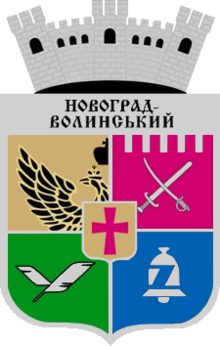 РОЗДІЛ ОХОРОНА НАВКОЛИШНЬОГО ПРИРОДНОГО СЕРЕДОВИЩА (ЗВІТ ПРО СТРАТЕГІЧНУ ЕКОЛОГІЧНУ ОЦІНКУ)ДЕТАЛЬНОГО ПЛАНУЧАСТИНИ ТЕРИТОРІЇ МІСТА НОВОГРАД-ВОЛИНСЬКОГО, ОБМЕЖЕНОГО ВУЛИЦЯМИ ЧЕХОВА, ДЕКАБРИСТІВ, ПЕРЕЯСЛАВСЬКОЮ, ПІД БАГАТОПОВЕРХОВУ ЖИТЛОВУ ЗАБУДОВУКИЇВ-2019З метою встановлення сфери застосування та порядку здійснення стратегічної екологічної оцінки документів державного планування на довкілля Верховною Радою України 4 жовтня 2016 р. було прийнято Закон України «Про стратегічну екологічну оцінку». Стратегічна екологічна оцінка стратегій, планів і програм дає можливість зосередитися на всебічному аналізі можливого впливу планованої діяльності на довкілля та використовувати результати цього аналізу для запобігання або пом’якшення екологічних наслідків в процесі стратегічного планування. Стратегічна екологічна оцінка (СЕО) – це новий інструмент реалізації екологічної політики, який базується на простому принципі: легше запобігти негативним для довкілля наслідкам діяльності на стадії планування, ніж виявляти та виправляти їх на стадії впровадження стратегічної ініціативи.Було також прийнято закони «Про оцінку впливу на довкілля», «Про основні засади (Стратегію) державної екологічної політики на період до 2020 року», на основі яких розробляється методологія проведення СЕО.Керуючись розділом IV «Визначення необхідності здійснення стратегічної  екологічної оцінки» «Методичних рекомендацій із здійснення стратегічної екологічної оцінки документів державного планування», затверджених Наказом Міністерства екології і природних ресурсів України від 10.08.2018 р. №296, стратегічна екологічна оцінка (СЕО) обов’язково проводиться для проектів  документів державного планування (ДДП), які відповідають одночасно двом  критеріям відповідно до статті 2 Закону «Про стратегічну екологічну оцінку». Крім того, керуючись наказом Міністерства екології та природних ресурсів України №465 від 28.12.2018 про внесення зміни до Методичних рекомендацій із здійснення стратегічної екологічної оцінки ДДП, розділ VII складання звіту про СЕО доповненого абзацом такого змісту: «Під час розроблення проекту містобудівної документації, або змін до нього, доцільно врахувати, що Законом доповнено статтю 2 Закону України «Про регулювання містобудівної діяльності» частиною четвертою де зазначено, що розділ «Охорона навколишнього природного середовища», що розробляється у складі проекту містобудівної документації, одночасно є звітом про стратегічну екологічну оцінку, який має відповідати вимогам Закону України «Про стратегічну екологічну оцінку». Враховуючи все вищевикладене можна зробити висновок, що для документу державного планування «Детального плану частини території міста Новоград-Волинського, обмеженого вулицями Чехова, Декабристів, Переяславською, під багатоповерхову житлову забудову» розділ «Охорона навколишнього природного середовища», що розробляється у складі проекту містобудівної документації, одночасно є звітом про стратегічну екологічну оцінку. Метою розроблення розділу охорони навколишнього середовища та поліпшення екологічного стану території є обґрунтування економічних, організаційних, санітарних, державно-правових та інших заходів щодо забезпечення безпеки навколишнього середовища.Розділ розроблений для визначення, опису та оцінювання наслідків виконання документу державного планування для довкілля, утому числі для здоров’я населення, виправданих альтернатив, розроблення заходів із запобігання, зменшення та пом’якшення можливих негативних наслідків, яка включає визначення обсягу стратегічної екологічної оцінки, складання звіту про стратегічну екологічну оцінку, проведення громадського обговорення, врахування у документі державного планування звіту про стратегічну екологічну оцінку.Графічне викладення матеріалу представлено на кресленні «Ескіз детального плану (основне креслення) поєднаний зі схемою проектних планувальних обмежень» М 1:500. Санітарно-захисні зони (СЗЗ) підприємств і об’єктів наведені нормативні.На основі аналізу природної та техногенно-екологічної ситуації була складена схема планувальних обмежень, яка є основою для розроблення функціонально-планувальної структури території.Нижче наведені характеристики стану окремих складових навколишнього природного середовища, проведених Управлінням екології та природних ресурсів Житомирської обласної державної адміністрації за листопад 2019 р., на основі аналізу яких виконано еколого-містобудівне обґрунтування перспективного розвитку території.1.Характеристика стану довкілля, умов життєдіяльності населення на територіях, які ймовірно зазнають впливу (за адміністративними даними, статистичною інформацією та результатами досліджень)1.1. ПовітряЗа метеорологічними умовами, м.Новоград-Волинський відноситься до територій з помірним потенціалом забруднення атмосферного повітря та умовно сприятливими умовами розсіювання промислових викидів (районування України за потенціалом забруднення). До основних антропогенних джерел забруднення атмосфери належать: теплове та енергетичне устаткування; промислові підприємства, обробна галузь господарства, всі види транспорту. Однією з основних причин забруднення атмосферного повітря є низький рівень оснащення джерел викидів пилогазоочисним обладнанням. Значно впливає на забруднення атмосфери відсутність установок по вловлюванню газоподібних сполук, а саме: діоксиду сірки, діоксиду азоту, оксиду вуглецю, летючих органічних сполук та інших. Зазначені речовини надходять в повітря від котелень, які працюють на кам'яному вугіллі, добування та переробки корисних копалин, виробництва мінеральної продукції, діяльності виробництва та оброблення деревини та інш.Основними напрямами зменшення надходження забруднюючих речовин в атмосферне повітря є, насамперед виконання природоохоронних заходів та впровадження сучасних технологій очищення промислових викидів.Зменшення шкідливих викидів від пересувних джерел можливе за рахунок збільшення використання неетильованого бензину, посилення контролю за токсичністю відпрацьованих газів автомобільних двигунів, будівництва об'їзних автошляхів для транзитного транспорту.Головними стаціонарними джерелами забруднення атмосферного повітря на даний час на території м.Новоград-Волинський виступають комунальні, виробничі та транспортні об’єкти. У листопаді Житомирським ЦГМ відібрано 560 проб атмосферного повітря.  Проби на вміст завислих речовин, діоксиду сірки, діоксиду азоту та важких металів були проаналізовані в лабораторіях Центральної геофізичної обсерваторії імені Бориса Срезневського. Вміст оксиду вуглецю визначався фахівцями Житомирського ЦГМ на місці. За даними спостережень перевищення середньодобових гранично допустимих концентрацій (ГДК с. д.) відмічалось лише з діоксиду азоту, середньомісячна концентрація якого становила  2,5 ГДК с. д. (таблиця).Середньомісячні концентрації інших домішок складали: з діоксиду сірки - 0,7 ГДК с. д., з завислих речовин - 0,4 ГДК с. д., з оксиду вуглецю -  0,2 ГДК с. д.Максимальні концентрації становили: з діоксиду азоту - 1,0 ГДК м. р., з завислих речовин - 0,3 ГДК м. р., з діоксиду сірки - 0,1 ГДК м. р. і оксиду вуглецю - 0,2 ГДК м. р. Рівень забруднення повітря оксидом вуглецю та завислими речовинами був дещо вищим в районі ПСЗ № 2 (на розі вулиць Михайла Грушевського та Покровської), вміст інших домішок був однаковим на обох постах спостережень.У порівнянні з жовтнем 2019 року рівень забруднення атмосферного повітря діоксидом азоту підвищився, іншими домішками – майже не змінився.Порівняно з листопадом минулого року підвищився вміст діоксиду азоту, знизився вміст завислих речовин.Головним джерелом забруднювання повітряного басейну в межах розробки детального плану є транзитний автотранспорт.1.2 Водний басейнОцінка якості поверхневих вод здійснювалася на основі аналізу інформації стосовно величин гідрохімічних показників у порівнянні з відповідними значеннями їх гранично-допустимих концентрацій та фоновими показниками.     Інформацію про стан забруднення поверхневих вод у листопаді надали Басейнове управління водних ресурсів річки Прип’ять, КП  Житомирської міської ради «Житомирводоканал», КП Новоград-Волинської міської ради «Виробниче управління водопровідно-каналізаційного господарства», Центральна геофізична обсерваторія імені Бориса Срезневського.   Басейнове управління водних ресурсів річки Прип'ять протягом листопада 2019 року проводило державний моніторинг якісного стану масивів поверхневих вод, забір води з яких здійснюється для задоволення питних і господарсько-побутових потреб населення на 7 пунктах спостережень та одному транскордонному створі.      За результатами проведених досліджень якісний стан питних водосховищ знаходився на задовільному рівні. По всіх питних водозаборах фіксується зниження органічного забруднення, фосфатів та азоту амонійного (крім р. Случ, питний водозабір м. Новоград-Волинський та р. Гнилоп’ять, питний водозабір   м. Бердичів). Новоград-Волинське водосховище на р. Случ, питний водозабір м. Новоград-Волинський.      Якісний стан водосховища характеризується як стабільний, фіксується зниження органічного забруднення ХСК з 33,02 до 27,98 мгО2/дм3,  БСК5 з 3,20 до 2,80 мгО2/дм3, фосфатів з 0,054 до 0,011 мг/дм3 та марганцю з 0,095 до            0,085 мг/дм3. Зріс вміст азоту амонійного з 0,11 до 0,22 мг/дм3 та вміст заліза загального з 0,393 до 0,448 мг/дм3.В межах розробки детального плану поверхневі води відсутні.Водопостачання житлових садибних будинків здійснюється за допомогою міської водопровідної мережі.Відповідно до проектних рішень господарсько-питне водопостачання передбачається централізованим комунальним водопроводом, що має забезпечити надійний санітарний контроль за якістю, а також за раціональним використанням питної води.Житлова садибна забудова в межах розробки детального плану підключена до міської каналізаційної мережі.1.3 Стан ґрунтівРегулярного спостереження за санітарним станом ґрунтів в м.Новоград-Волинський не проводиться.Значний внесок у забруднення ґрунтового покриву припадає на зони (векторні) впливу діяльності автотранспорту, де може фіксуватися перевищення ГДК по вмісту важких металів. Тверді побутові відходи з міста вивозяться за межі населеного пункту на полігон ТПВ міської ради згідно договору з комунальним підприємством Новоград-Волинської міської ради «Новоград-Волинськжитлосервіс».Для вирішення питання поводження з твердими побутовими відходами у населеному пункті у подальшому необхідна розробка спеціалізованої схеми санітарного очищення з уточненням першочергових та перспективних заходів, поліпшення екологічного та санітарного стану території, скорочення об’ємів ТПВ, тощо. Варто зауважити, що забруднені ґрунти є вторинним джерелом забруднення підземних та поверхневих вод, а також атмосферного повітря через незадовільний стан покриття вулиць.1.4 Акустичний режимОсновним джерелом шуму м.Новоград-Волинський може виступати вулична мережа з інтенсивним рухом автотранспорту. Санітарні розриви від червоних ліній вулиць до лінії регулювання житлової забудови потрібно приймати, згідно ДБН Б.2.2-12:2019. Проектне рішення дані обмеження враховує. Решта джерел шумового забруднення, трансформаторні підстанції, мають локальний вплив, що, як правило, не виходить за межі санітарно-захисної або охоронної зони об`єктів.1.5 Радіаційний фонЗа даними обласного центру з гідрометеорології, середньомісячний рівень гамма-фону по області у травні становив  13мкР/год, що не перевищує нормативних показників та залишається на рівні значень попередніх місяців.Найвищий рівень природного гамма-фону зафіксований у     Коростенському районі - 18мкР/год; у Новоград-Волинському, Овруцькому та м.Житомир - 12мкР/год,  в Олевському районі - 13мкР/год. Природна радіоактивність не перевищує допустимі норми згідно НРБУ – 96. Система планувальних обмежень по даному фактору – відсутня. 1.6 Електромагнітне забрудненняДжерелом електромагнітного випромінювання на території розробки детального плану є існуюча трансформаторна підстанція ТП-49, а також розташована неподалік вишка стільникового зв’язку. Згідно технічної характеристики даного інженерного об’єкту, прояв електромагнітного фактору відбувається в межах технічного відводу території, а охоронна зона складає 3,0 метра від огорожі.В межах ділянки проектування сформовані коридори ЛЕП напругою 10кВ із охоронною зоною 10 метрів відповідно.Дані обмеження відносяться до постійного фактора присутності. Проектне рішення дану ситуацію враховує.1.7 Природно-ландшафтні факториПриродоохоронні території в межах розроблення детального плану відсутні.2 Зобов’язання у сфері охорони довкілля, у тому числі пов’язані із запобіганням негативному впливу на здоров’я населення, встановлені на державному рівні, що стосуються документа державного планування, а також шляхи врахування таких зобов’язань під час підготовки документа державного плануванняСистема планувальних обмежень представлена головним чином СЗЗ від комунальних, виробничих об’єктів та транспортної мережі до адміністративних  та житлових будинків і споруд. Усі вони відносяться до ІІІ - V класу шкідливості, для яких нормативні СЗЗ становлять від 300 до 50 м.Нормативні СЗЗ основних діючих виробництв та інших об’єктівСЗЗ деяких об’єктів можуть бути не витриманими й охоплювати житлову забудову. Отже, формування СЗЗ виробництв в умовах сьогодення це надзвичайно складне питання. Враховуючи те, що в умовах сформованого населеного пункту витримати вимоги по територіальних розривах СЗЗ не завжди можливо, головне завдання підприємств, що їх створюють, полягає в упровадженні новітніх технологій з подальшим погодженням скорочення даних нормативів СЗЗ до мінімально-можливих розмірів. Головним механізмом реалізації даних вимог є законодавча база по охороні довкілля через механізм приписів, штрафів, компенсаційно-соціальних виплат та закриття виробництв державними контролюючими органами.3. Опис наслідків для довкілля, утому числі для здоров’я населення , у тому числі вторинних, а також заходи що передбачається вжити для запобігання, зменшення та пом’якшення негативних наслідків виконання документа державного плануванняАналіз природних умов і ресурсів свідчить, що територія розробки детального плану в межах міста Новоград-Волинський на даному етапі має достатній природно-ресурсний потенціал для його життєдіяльності та розвитку. З метою охорони й оздоровлення навколишнього середовища міста у проекті рекомендовано виконати ряд планувальних і технічних заходів. Даний комплекс заходів повинен реалізовуватись через дію законів України щодо екологічного стану та санітарно-епідеміологічного контролю території, місцевого самоуправління.Щодо охорони атмосферного повітря рекомендовано виконати комплекс заходів:- застосування нових технологій та обладнання, у тому числі очисного устаткування, що дозволить мінімізувати шкідливий вплив на оточуюче середовище та в подальшому узгодити в установленому порядку з органами санепідконтролю розмір санітарно-захисних зон;- упорядкування та дотримання санітарно-захисних зон (між джерелами та житловою забудовою);- здійснення постійного моніторингу за джерелами викидів забруднюючих речовин в атмосферне повітря.Щодо охорони водного басейну: не передбачається проведення заходів охорони водного басейну в зв’язку з відсутністю водойм в межах проектування;Стосовно охорони ґрунтів:- 100% охоплення території планово-подвірною санітарною очисткою, реалізація програми роздільного збору побутових відходів, що дозволить зменшити на 30-50% обсяг вивозу твердих побутових відходів; - розробка спеціалізованої схеми санітарного очищення з уточненням першочергових та перспективних заходів, спрямованих на створення і поліпшення екологічного та санітарного стану території;- покращення дорожнього покриття вуличної мережі.Щодо фізичних факторів впливу на навколишнє середовище (шум та електромагнітне випромінювання):Акустичне навантаження:Одним із основних джерел шумового забруднення є автомобільний транспорт. Забезпечення нормативного санітарно-гігієнічного стану прилеглих до житлових вулиць територій забезпечується переважно за рахунок створення придорожніх захисних зелених насаджень та дотримання правил землекористування в межах захисних смуг доріг та дотримання санітарних розривів згідно ДБН Б.2.2-12:2019 (п.14.5). Електромагнітне забруднення:Проектом пропонується часткове переведення повітряних ЛЕП в кабельні, із охоронною зоною 1 м відповідно (ДБН Б.2.2-12:2019).Ландшафтно-планувальні заходи:Формування планувальної структури в межах детального плану передбачається у вигляді  зелених насаджень обмеженого користування та передбаченого благоустрою території. Регулювання поверхневого стокуПоздовжні ухили існуючих вулиць запроектовані в межах від  4 ‰ до  80 ‰, на проектних вулицях – від 5 ‰ до  100 ‰, відповідно до ДБН В.2.3-5-2018. Поперечні профілі вулиць, проїздів запроектовані міського типу (з влаштуванням бортового бетонного каменю) шириною проїзної частини вулиць 6,0м та місцевих проїздів -  3,5м, 4,5м,  тротуарами та велосипедними доріжками  - по 1,5м, їхні ухили прийняті 20‰. Поперечні ухили по тротуарам та велодоріжкам прийняті 20‰. Проектом передбачається реконструкція, поліпшенням стану проїзних частин існуючих доріг з щебеневим та ґрунтовим покриттям на асфальтобетонне та покриття з бруківки. Проїзні частини, проектних вулиць передбачаються  з асфальтобетону та покриття з бруківки. Тротуари суміщені з велосипедними доріжками на проектній території передбачаються  з асфальтобетону та покриття з ФЕМу.Дощові і сніготалі води відводяться в дощову каналізацію. Дощова каналізація запроектована закритого типу. На ділянках озеленення відведення дощових і сніготалих вод відбувається за рахунок інфільтрації в грунт. Відведення поверхневих вод виконано з врахування швидкостей води, які виключають ерозію ґрунтів.Поводження з побутовими відходами:На даний час збирання та вивіз сміття проводиться шляхом виконання договору про надання послуг з вивезення та захоронення твердих побутових відходів. Проектом детального плану передбачається підземний спосіб збирання твердих побутових відходів з подальшим вивозом на полігон ТПВ за межі міста. 4. Обгрунтування вибору виправданих альтернатив , що розглядалися, опис способу, в який здійснювався розділ Охорона навколишнього природного середовища (звіт про стратегічну екологічну оцінку), у тому числі будь-які ускладненняРозділ розроблений відповідно до вимог ДБН Б.2.2-12:2019, 
ДСП 173-96, Закон України «Про стратегічну екологічну оцінку», Земельного кодексу України, Водного кодексу України, Законів України «Про основи містобудування», «Про регулювання містобудівної діяльності», «Про Генеральну схему планування території України», «Про благоустрій населених пунктів», «Про землеустрій», «Про охорону культурної спадщини», «Про охорону навколишнього природного середовища», «Про природно-заповідний фонд», нормативно-правових актів та нормативно-методичних положень Міністерства регіонального розвитку, будівництва та житлово-комунального господарства України (Державного комітету України з будівництва та архітектури). Упорядкування територій в сформованій структурі села позитивно впливатиме не тільки на економічні показники, а також дозволить вирішити низку проблем в межах населеного пункту на майбутнє. 5. Заходи, передбачені для здійснення моніторингу наслідків виконання документа державного планування для довкілля, у тому числі для здоров’я населення.Моніторинг - система постійного спостереження за явищами і процесами, що проходять в навколишньому середовищі і суспільстві, результати якого служать для обґрунтування управлінських рішень по забезпеченню безпеки людей та об'єктів економіки проводиться органами місцевого самоврядування. Встановлення та дотримання санітарно-захисних зон, прибережних захисних смуг, розчистка русла річки  та перенесення ЛЕП високої напруги в кабель на житловій і громадській територіях  призведе до покращення стану навколишнього середовища та здоров’я населення в цілому. Дотримання існуючих та проектних обмежень при майбутньому формуванні забудови позитивно вплине на тваринний та рослинний світ. Екологічний та соціальний моніторинг також передбачає своєчасне виявлення нових проблем та питань, що можуть викликати занепокоєння.ЗАМОВНИК	УПРАВЛІННЯ МІСТОБУДУВАННЯ, АРХІТЕКТУРИ ТА ЗЕМЕЛЬНИХ ВІДНОСИН НОВОГРАД-ВОЛИНСЬКОЇ МІСЬКОЇ РАДИ ЖИТОМИРСЬКОЇ ОБЛАСТІВИКОНАВЕЦЬТОВ «КИЇВЗЕМСЕРВІС»№з/пОб’єктиНормативна СЗЗ, (м)Документ1Виробничі, складські та сільськогосподарські об’єктиВиробничі, складські та сільськогосподарські об’єктиВиробничі, складські та сільськогосподарські об’єктиВАТ «СІЛЬГОСПТЕХНІКА» Допоміжні види діяльности в області вирощування сільськогосподарчих культур Ремонт машин та обладнання, торгівля запасними частинами50ДСП 173-96(додаток 4)2Комунікаційні об’єктиКомунікаційні об’єктиКомунікаційні об’єктиЛЕП напругою 10 кВ – охоронна зона10ДБН Б.2.2-12:2019Каналізаційна мережа 600 ЖБ3ДБН В.2.5-74:2013Каналізаційна насосна станція (КНС)15-20ДБН В.2.5-75:2013ТП-4915ДБН В.2.5-75:20133Об’єкти комунального призначенняОб’єкти комунального призначенняОб’єкти комунального призначенняКладовище  - діюче- закрите (через 25 років після останнього захоронення)30050ДСП 173-96(додаток №4);ДСанПіН 2.2.2.028-99